Form-1(*) Profesör ve Doçent kadrosunda bulunanlar UAK’dan doçentlik unvanı aldığı alan, diğer akademik kadrolardaki öğretim elemanları ise çalışma alanlarına uygun olan doçentlik alanını belirtmelidir.NOT: Bilgisayar ortamında doldurulacak bu formun ekine, YÖKSİS özgeçmiş-puan çıktısını eklemeniz ve beyan ettiğiniz tüm verilerin Üniversitemizin belirlediği kurallara göre belgelendirmeniz gerekmektedir. T.C. GÜMÜŞHANE ÜNİVERSİTESİ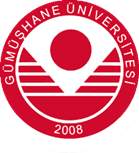 AKADEMİK TEŞVİK ÖDENEĞİ ÖĞRETİM ELEMANI BEYAN FORMUBaşvuru Yapan Öğretim Elemanının;Başvuru Yapan Öğretim Elemanının;Başvuru Yapan Öğretim Elemanının;Adı SoyadıAkademik Kadro UnvanıKadrosunun Bulunduğu BirimKadrosunun Bulunduğu Bölüm/ProgramDoçentlik Temel Alanı(*)Beyan Dönemi En Son Alınan Akademik Kadro Unvanı/ Tarih (Gün/Ay/Yıl)Faaliyet Türü/ Limit PuanHam Puan Limitli Puan (Net Puan)1Proje         (20 p)2Araştırma (15 p)3Yayın       (30 p)4Tasarım    (15 p)5Sergi         (15 p)6Patent        (30 p)7Atıf           (30 p)8Tebliğ       (20 p)9Ödül         (20 p)Toplam Toplam 2018 yılına ait tüm faaliyetlerim kapsamında gerçekleştirdiğim Akademik Teşvik Ödeneği başvurusunu ilgili Yönetmelik hükümleri ve Üniversitemizin belirlediği kurallara uygun olarak gerçekleştirdiğimi; sunduğum tüm bilgi ve belgelerin doğru olduğunu, uluslararası etik kurallara aykırı olmadığını ve yapılacak denetimlerde bu hususlara aykırı bir durumun tespit edilmesi halinde ortaya çıkabilecek tüm yasal sorumlulukları üstlendiğimi beyan ederim. …../…../2019İmzaÖğretim Üyesi/Öğretim Elemanı